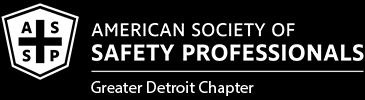 Purpose:  Board MeetingPurpose:  Board MeetingDate & Time of Meeting:04/07/2021 09:02Conference Call/In Person Meeting:Phone Conference   call in - 515.604.9991, access code - 443184Minutes Prepared By:B. Bush#Member Name:Position:Status: 1Douglas HayesPresident2Linda ZaziskiVice PresidentX3Berj Bush SecretaryX4Sandy Auferman Treasurer/FinanceX5Gregory ZigulisChapter Delegate/WebmasterX6Scott WagnerChapter DelegateX7Jason Griffin Chapter Delegate8Jessica M Jannaman/Aaron MunozNominations & Elections ChairX9Eileen M. FoleyMembership Chair X10Lisa MacauleyProgram Chair11Katherine GlodichFoundation12Blake HessStudent Affairs Liaison/ Professional Development13OpenNewsletter Editor/Government Affairs/Communication14Rebecca DrzewieckiAwards & Honors15Tara DiesbourgOakland University Student Section Faculty AdvisorX16Donald Elswick
Tim MurphyUniversity of Findlay Student Section Faculty Advisor17Karly Student Section MemberX18Hunter JamesStudent Section Member19Carl GrangerX20Robert GanttX- PresentR- Reported Unable to AttendApprovalsApprovalsApprovalsApprovalsQuorum Established:  YESQuorum Established:  YESCalled to Order Action ItemPresident  Call to OrderRoll CallEstablish a QuorumIntroduce & Welcome New Attendees President  Call to OrderRoll CallEstablish a QuorumIntroduce & Welcome New Attendees 9:08Quorum Established
Roll CallSecretary:  Approve meeting minutes from last meeting Secretary:  Approve meeting minutes from last meeting Meeting minutes approved.
Note: only officers can vote to approve minutes.Membership Chair:  Membership Report Membership Chair:  Membership Report As of last meeting: 499 members reported.

GDC Cares applications- no changes since last meeting. Could wait until the fall semester for remaining balance. ($2700 remaining). It would also help during summer months when student aid is not available.
Discussion for developing short/medium/long term plan for program. Aaron, Scott, Tara, Eileen, Jessica, Doug to meet further.
Could we write something about how ASSP GDC is making a difference in our community? Post to webpage. Keep the message generic/no specific details on recipients. It would highlight this good cause. We could make the GDC CARES into the chapters personal brand, good to promote and add other initiatives/programs into it. Reminder to add documentation to financial folder for awarding funds to CARES program. This will assist during the audit cycle.EF will send SA the google sheets link with this information.
Write up narrative on the program, highlights, etc. Share with group.Chapter Communications Report:Website Chair –  Social Media Chair – Newsletter Chair – COVID-19Chapter Communications Report:Website Chair –  Social Media Chair – Newsletter Chair – COVID-19Keep sending updates. Publish meeting minutes to webpage. Ex: Chapter web updates email account. Job postings-can always post to website (ex: Granger). 
Idea: Highlight member/member spotlight. Video option available/record short interview. Suggestion to develop process of this member highlight (list of questions, practice run, etc.). Greg/Aaron to discuss further.Facebook Group- Free for everyone to use. No update.Open discussion/round table for technical meeting. 
 Treasurer:   Review and approve Treasurer’s ReportBudget vs. Actuals and upcoming expenditures Treasurer:   Review and approve Treasurer’s ReportBudget vs. Actuals and upcoming expenditures Mar: $50552.67 +494, -6 checks, 
51021.61

Financials were sent out earlier by Sandy.
Motion to accept, BB, 2nd LZ.

Annual financial report needs to be submitted. (Fiscal year just ended).  5/31 is the due date.Leadership report is also due 5/31. Try get it done by 5/15.ASSP Foundation Report:  ASSP Foundation Report:  Foundation thanked chapter for generous donation.
No additional updates.


Contact Kathy phone/email to discuss foundation.Awards and Honors Report: Awards and Honors Report: No Update.
Need a meeting to pull all this information together, develop a process.
Doug, Eileen, & Jessica will schedule a meeting.Student Sections Report: Oakland University Student Section AdvisorOLD BusinessNEW Business Student Sections Report: Oakland University Student Section AdvisorOLD BusinessNEW Business President - Karly St. AubinVice-President - Derek EvansTreasurer - Cole WallsSecretary - Natalya GroffFinished last technical meeting for the semester. 5/1 meet & greet at local park. 
OSSA GDC sent letter of rec.
University of Findlay Student Section AdvisorOLD BusinessNEW BusinessUniversity of Findlay Student Section AdvisorOLD BusinessNEW BusinessNo update.Programs Report: Programs Report: Vice President: Chapter BusinessVice President: Chapter Business No update. Affiliate Societies Report: Affiliate Societies Report: Meet with Doug to check status of these.Community Affairs Report: Community Affairs Report: No update.Professional Development Report: Professional Development Report: Volunteer opportunity for the MI Safety Conference ASSP booth. There is a training session beforehand. All MI chapters have a chance to participate. There is a sign-up sheet available. Must be registered for the conference.  Registration is now open. Discount code request for new members who sign up. There will be networking breakout sessions/lounges for each industry. President: Chapter business itemsPresident: Chapter business itemsNo update.
A few items are coming due next month, as discussed above.Auditing and Nominating Report: Delegates:Auditing and Nominating Report: Delegates:No update. Sent out info for slate of officers for group to review. Completed.Online audit with Treasurer virtually, will send out to the group. Completed, need to type up.Governmental Affairs/Laws & Regs Report: Governmental Affairs/Laws & Regs Report:  No update.Long Range Planning Report:  Long Range Planning Report:  Zoom platform is available for ASSP chapters.
Need to set up speaker/time/topic. It is a simple process. Free webinar to engage members & this counts towards COMPT. Advertising other chapters also will count towards that report. Ex: forklift safety program from mid-Michigan chapter.AM suggested  for roundtable discussion/current events to kick off Zoom sessions. 1 month from now.Round TableRound TableBerj: Does the date/time work for everyone? Resend out survey link.https://doodle.com/poll/umq8zcxqcq7qeeds?utm_source=poll&utm_medium=linkShared information on MI Safety Conference volunteer sign-up.Note: Need at least 4 technical meetings a year. Advertising other meetings also counts towards this metric.AI: Need to list dates of events on website. President: Time adjourned at 10:02 AMPresident: Time adjourned at 10:02 AMNext Meeting 05/05/2021 09:00Next Meeting 05/05/2021 09:00